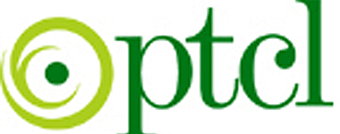 TENDER NOTICERFQ/NOD/RTR/RP/DG Set-R&M/Fr. Agreement /2019Sealed bids are invited from PTCL approved vendors for Repair and Maintenance of different capacities & Brands of DG sets &ATS in NOD RTR under Frame agreement.2.	Bids complete in all respects should be submitted in office of the undersigned as per instructions mentioned in bid documents before or on the opening date. The tender documents can be obtained from under signed & submitted till dated May 30, 2019 at time   12:00 PM hours.3.	Bidders participating in tender shall be requested to make two separate submissions in two separate sealed envelopes. One sealed enveloped shall contain the technical offer (un-priced bid) along with specification & other technical details. This envelop shall be clearly marked as Technical Offer & mention VRC code of bidder also.4      Second sealed envelope shall contain commercial offer (priced bid) with the cost breakdown as per company price schedule/ bill of Quantity. This offer shall be marked as Commercial offer & mention VRC code of bidder also.          The Commercial bid must contain CDR of Rs. 50,000 in the shape of DD/PO in the name of SM (Finance) ITR/RTR PTCL Islamabad.5.	Technical offer must contain a letter ensuring that CDR in commercial offer is attached.6.	Scope of the Subjected work is attached in RFQ, however, Vendor is required to be familiar full technical knowledge of the DG Sets/ATS panels and attach proof of his experience with Technical bid in the relevant field. 7.	PTCL reserves the right to reject any or all bids and to annul bidding process at any time without thereby incurring any liability to the affected bides(s) or any obligation to inform the affected bidder (s) of the grounds for PTCL action.8.	All correspondence on the subject may be addressed to the undersigned.        Manager (Technical support)         NOD RTR, Region IGE Building         Satellite Town, Rawalpindi              Tel: + 92-51-4425535                                                                                                   